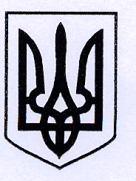 УКРАЇНАСолотвинська  селищна  радаІвано-Франківського району  Івано-Франківської  областіР О З П О Р Я Д Ж Е Н Н Я 18 червня  2021 року                                                                      №123          Про скликання  позачергової  сесії Солотвинської селищної ради восьмого  демократичного скликання     Відповідно до ст. 46 Закону України “Про місцеве самоврядування в Україні” скликати  позачергову  сесію Солотвинської селищної ради восьмого демократичного скликання   23 червня 2021 року, яка відбудеться о 15.00 год.  в залі Будинку культури  Солотвинської селищної ради.1.  На розгляд сесії винести наступні питання:          1.1. Про передачу приміщення ветеринарної медицини на баланс Солотвинської селищної ради.         	1.2. Про затвердження Програми фінансової підтримки КНП «Солотвинська лікарня» на 2022-2024 роки.       2. Різне.На сесію запрошуються  старости, керівники установ.         Селищний голова                                    Манолій Піцуряк